1. Настоящие Правила приема на обучение по образовательным программам дошкольного образования (далее - Правила) определяет прием граждан Российской Федерации в организации, осуществляющие образовательную деятельность по образовательным программам дошкольного образования (далее - образовательные организации).2. Прием иностранных граждан и лиц без гражданства, в том числе соотечественников за рубежом, в образовательные организации за счет бюджетных ассигнований федерального бюджета, бюджетов субъектов Российской Федерации и местных бюджетов осуществляется в соответствии с международными договорами Российской Федерации, Федеральным законом от 29 декабря 2012 г. N 273-ФЗ "Об образовании в Российской Федерации" (Собрание законодательства Российской Федерации, 2012, N 53, ст. 7598; 2020, N 9, ст. 1137) и настоящими Правилами.          3. Правила приема в конкретную образовательную организацию устанавливаются в части, не урегулированной законодательством об образовании, образовательной организацией самостоятельно. (Часть 9 статьи 55 ФЗ от 29.12.2012 № 273-ФЗ « Об образовании в РФ» (Собрание законодательства РФ, 2012 № 53, ст.7598).         Прием граждан на обучение в филиал образовательной организации осуществляется в соответствии с правилами приема обучающихся, установленными в образовательной организации.         4. Настоящие Правила приема на обучение в образовательные организации обеспечивают прием в образовательную организацию всех граждан, имеющих право на получение дошкольного образования.         Правила приема в государственные и муниципальные образовательные организации на обучение должны обеспечивать также прием в образовательную организацию граждан, имеющих право на получение дошкольного образования и проживающих на территории, за которой закреплена указанная образовательная организация (далее - закрепленная территория). (Часть 3 статьи 67 Федерального закона от 29.12.2012 № 273-ФЗ «Об образовании в РФ» (Собрание законодательства РФ, 2012, № 53, ст. 7598).         Проживающие в одной семье и имеющие общее место жительства дети имеют право преимущественного приема в государственные и муниципальные образовательные организации, в которых обучаются их братья и (или) сестры. (Часть 3.1 статьи 67 Федерального закона от 29.12.2012 № 273-ФЗ «Об образовании в РФ» (Собрание законодательства РФ, 2012 № 53, ст. 7598; 2019, № 4952, ст. 69707833).Правила приема  на обучение по образовательным программам дошкольного образования в муниципальное бюджетное дошкольное образовательное учреждение муниципального образования город Краснодар «Детский сад комбинированного вида № 205» (далее - Правила)   приняты в соответствии  со ст.4  Федерального закона  от 29.12.2012 № 273-ФЗ «Об образовании  в Российской Федерации», приказом Министерства просвещения Российской Федерации  от 15.05.2020 г № 236  «Об утверждении Порядка «Об утверждении Порядка приема на обучение по образовательным программам дошкольного образования»,  постановлением администрации муниципального образования город Краснодар  от 15.05.2014 № 3107 «Об утверждении Порядка комплектования муниципальных дошкольных образовательных организаций муниципального образования город Краснодар, реализующих основную общеобразовательную программу дошкольного образования», а также другими федеральными законами, иными нормативными правовыми актами Российской Федерации, законами и иными нормативными правовыми актами субъектов Российской Федерации, содержащими нормы, регулирующие отношения в сфере образования. 5. В приеме в МБДОУ «Детский сад  205» может быть отказано только по причине отсутствия в ней свободных мест, за исключением случаев, предусмотренных статьей 88 Федерального закона от 29 декабря 2012 г. N 273-ФЗ "Об образовании в Российской Федерации" (Собрание законодательства Российской Федерации, 2012, N 53, ст. 7598; 2019, N 30, ст. 4134). В случае отсутствия мест в государственной или муниципальной образовательной организации родители (законные представители) ребенка для решения вопроса о его устройстве в другую общеобразовательную организацию обращаются непосредственно в орган исполнительной власти субъекта Российской Федерации, осуществляющий государственное управление в сфере образования, или орган местного самоуправления, осуществляющий управление в сфере образования. (Часть 4 статьи 67 ФЗ от 29.12.2012 г. № 273-ФЗ «Об образовании в РФ» (Собрание законодательства РФ, 2012, № 53, ст. 7598).6. МБДОУ «Детский сад № 205» обязан ознакомить родителей (законных представителей) ребенка со своим уставом, лицензией на осуществление образовательной деятельности, с образовательными программами и другими документами, регламентирующими организацию и осуществление образовательной деятельности, права и обязанности воспитанников. (Часть 2 статьи 55 ФЗ от 29.12.2012 г. № 273-ФЗ «Об образовании в РФ» (Собрание законодательства РФ, 2012, № 53, ст. 7598).Копии указанных документов, информация о сроках приема документов, указанных в пункте 9 настоящих Правил, размещаются на информационном стенде образовательной организации и на официальном сайте образовательной организации в информационно-телекоммуникационной сети "Интернет".МБДОУ «Детский сад № 205» размещает на информационном стенде образовательной организации и на официальном сайте образовательной организации распорядительный акт органа местного самоуправления муниципального района, городского округа (в городах федерального значения - акт органа, определенного законами этих субъектов Российской Федерации) о закреплении образовательных организаций за конкретными территориями муниципального района, городского округа, издаваемый не позднее 1 апреля текущего года (далее - распорядительный акт о закрепленной территории).Факт ознакомления родителей (законных представителей) ребенка, в том числе через официальный сайт образовательной организации, с указанными документами фиксируется в заявлении о приеме в образовательную организацию и заверяется личной подписью родителей (законных представителей) ребенка.7. Прием в образовательную организацию осуществляется в течение всего календарного года при наличии свободных мест.8. Прием в МБДОУ «Детский сад № 205» осуществляется по направлению органа исполнительной власти субъекта Российской Федерации или органа местного самоуправления посредством использования региональных информационных систем, указанных в части 14 статьи 98 Федерального закона от 29 декабря 2012 г. N 273-ФЗ "Об образовании в Российской Федерации". (Часть 4.1 статьи 67 ФЗ от 29.12.2012 № 273-ФЗ «Об образовании в РФ» (Собрание законодательства РФ, 2012 № 53, ст. 7598; 2019, № 52, ст. 7833).Документы о приеме подаются в МБДОУ «Детский сад № 205», в которую получено направление в рамках реализации государственной и муниципальной услуги, предоставляемой органами исполнительной власти субъектов Российской Федерации и органами местного самоуправления, по приему заявлений, постановке на учет и зачислению детей в образовательные организации, реализующие основную образовательную программу дошкольного образования (детские сады). (Пункт 2 Свободного перечня первоочередных государственных и муниципальных услуг, предоставляемых органами исполнительной власти субъектов РФ и органами местного самоуправления в электронном виде, а также услуг, предоставляемых в электронном виде учреждениями и организациями субъектов РФ и муниципальными учреждениями и организациями, утвержденного распоряжением Правительства РФ от 17.12.2009 г № 1993-р (Собрание законодательства РФ, 2009, № 52, ст. 6626; 2012, № 2, ст. 375).Уполномоченными органами исполнительной власти субъектов Российской Федерации или органом местного самоуправления, а также по решению указанных органов подведомственной им организацией родителю (законному представителю) ребенка предоставляется на бумажном носителе и (или) в электронной форме через единый портал государственных и муниципальных услуг (функций) и (или) региональные порталы государственных и муниципальных услуг (функций) следующая информация:1) о заявлениях для направления и приема (индивидуальный номер и дата подачи заявления);2) о статусах обработки заявлений, об основаниях их изменения и комментарии к ним;3) о последовательности предоставления места в государственной или муниципальной образовательной организации;4) о документе о предоставлении места в государственной или муниципальной образовательной организации;5) о документе о зачислении ребенка в государственную или муниципальную образовательную организацию. (Часть 17 статьи 98 ФЗ от 29.12.2012 г. № 273-ФЗ «Об образовании в РФ» (Собрание законодательства РФ, 2012, № 53, ст. 7598; 2019, № 52, ст. 7833).9. Направление и прием в МБДОУ «Детский сад № 205» осуществляются по личному заявлению родителя (законного представителя) ребенка.Заявление для направления в МБДОУ «Детский сад № 205» представляется в орган исполнительной власти субъекта Российской Федерации или орган местного самоуправления на бумажном носителе и (или) в электронной форме через единый портал государственных и муниципальных услуг (функций) и (или) региональные порталы государственных и муниципальных услуг (функций).Заявление о приеме представляется в МБДОУ «Детский сад № 205» на бумажном носителе и (или) в электронной форме через единый портал государственных и муниципальных услуг (функций) и (или) региональные порталы государственных и муниципальных услуг (функций) (Приложение №1).В заявлении для направления и (или) приема родителями (законными представителями) ребенка указываются следующие сведения:а) фамилия, имя, отчество (последнее - при наличии) ребенка;6) дата рождения ребенка;в) реквизиты свидетельства о рождении ребенка;г) адрес места жительства (места пребывания, места фактического проживания) ребенка;д) фамилия, имя, отчество (последнее - при наличии) родителей (законных представителей) ребенка;е) реквизиты документа, удостоверяющего личность родителя (законного представителя) ребенка;ж) реквизиты документа, подтверждающего установление опеки (при наличии);з) адрес электронной почты, номер телефона (при наличии) родителей (законных представителей) ребенка;и) о выборе языка образования, родного языка из числа языков народов Российской Федерации, в том числе русского языка как родного языка;к) о потребности в обучении ребенка по адаптированной образовательной программе дошкольного образования и (или) в создании специальных условий для организации обучения и воспитания ребенка-инвалида в соответствии с индивидуальной программой реабилитации инвалида (при наличии);л) о направленности дошкольной группы;м) о необходимом режиме пребывания ребенка;н) о желаемой дате приема на обучение.В заявлении для направления родителями (законными представителями) ребенка дополнительно указываются сведения о государственных или муниципальных образовательных организациях, выбранных для приема, и о наличии права на специальные меры поддержки (гарантии) отдельных категорий граждан и их семей (при необходимости).При наличии у ребенка братьев и (или) сестер, проживающих в одной с ним семье и имеющих общее с ним место жительства, обучающихся в государственной или муниципальной образовательной организации, выбранной родителем (законным представителем) для приема ребенка, его родители (законные представители) дополнительно в заявлении для направления указывают фамилию(-ии), имя (имена), отчество(-а) (последнее - при наличии) братьев и (или) сестер.Для направления и/или приема МБДОУ «Детский сад № 205» родители (законные представители) ребенка предъявляют следующие документы:- документ, удостоверяющий личность родителя (законного представителя) ребенка, либо документ, удостоверяющий личность иностранного гражданина или лица без гражданства в Российской Федерации в соответствии со статьей 10 Федерального закона от 25 июля 2002 г. N 115-ФЗ "О правовом положении иностранных граждан в Российской Федерации" (Собрание законодательства Российской Федерации, 2002, N 30, ст. 3032);- свидетельство о рождении ребенка или для иностранных граждан и лиц без гражданства - документ(-ы), удостоверяющий(е) личность ребенка и подтверждающий(е) законность представления прав ребенка;- документ, подтверждающий установление опеки (при необходимости);- свидетельство о регистрации ребенка по месту жительства или по месту пребывания на закрепленной территории или документ, содержащий сведения о месте пребывания, месте фактического проживания ребенка;- документ психолого-медико-педагогической комиссии (при необходимости);- документ, подтверждающий потребность в обучении в группе оздоровительной направленности (при необходимости).Родители (законные представители) ребенка, являющиеся иностранными гражданами или лицами без гражданства, дополнительно предъявляют документ, подтверждающий право заявителя на пребывание в Российской Федерации. Иностранные граждане и лица без гражданства все документы представляют на русском языке или вместе с заверенным переводом на русский язык. Для приема родители (законные представители) ребенка дополнительно предъявляют в образовательную организацию медицинское заключение. (Пункт 11.1 СанПиН 2.4.1.3049-13 Санитарно-эпидемиологические требования к устройству, содержанию и организации режима работы дошкольных образовательных организаций, утвержденных постановлением Главного государственного санитарного врача Российской Федерации от 15 мая 2013 г. N 26 (зарегистрировано Министерством юстиции Российской Федерации 29 мая 2013 г., регистрационный N 28564) с изменениями, внесенными постановлениями Главного государственного санитарного врача Российской Федерации от 20 июля 2015 г. № 28 (зарегистрировано Министерством юстиции Российской Федерации 3 августа 2015 г., регистрационный № 38312), от 27 августа 2015 г. № 41 (зарегистрировано Министерством юстиции Российской Федерации 4 сентября 2015 г., регистрационный N 38824)).Копии предъявляемых при приеме документов хранятся в образовательной организации.10. Дети с ограниченными возможностями здоровья принимаются на обучение по адаптированной образовательной программе дошкольного образования только с согласия родителей (законных представителей) ребенка и на основании рекомендаций психолого-медико-педагогической комиссии. (Приложение № 2)11. Требование представления иных документов для приема детей в образовательные организации в части, не урегулированной законодательством об образовании, не допускается. 12. Заявление о приеме в МБДОУ «Детский сад № 205» и копии документов регистрируются руководителем образовательной организации или уполномоченным им должностным лицом, ответственным за прием документов, в журнале приема заявлений о приеме в образовательную организацию. После регистрации родителю (законному представителю) ребенка выдается документ, заверенный подписью должностного лица образовательной организации, ответственного за прием документов, содержащий индивидуальный номер заявления и перечень представленных при приеме документов.13. Ребенок, родители (законные представители) которого не представили необходимые для приема документы в соответствии с пунктом 9 настоящего Порядка, остается на учете и направляется в государственную или муниципальную образовательную организацию после подтверждения родителем (законным представителем) нуждаемости в предоставлении места.14. После приема документов, указанных в пункте 9 настоящих Правил, образовательная организация заключает договор об образовании по образовательным программам дошкольного образования (далее - договор) с родителями (законными представителями) ребенка. (Часть 2 статьи 53 Федерального закона от 29 декабря 2012 г. N 273-ФЗ "Об образовании в Российской Федерации" (Собрание законодательства Российской Федерации, 2012, N 53, ст. 7598)).15. Руководитель образовательной организации издает распорядительный акт (Приказ) о зачислении ребенка в образовательную организацию в течение трех рабочих дней после заключения договора. Распорядительный акт (приказ) в трехдневный срок после издания размещается на информационном стенде образовательной организации. На официальном сайте образовательной организации в сети Интернет размещаются реквизиты распорядительного акта, наименование возрастной группы, число детей, зачисленных в указанную возрастную группу.После издания распорядительного акта ребенок снимается с учета детей, нуждающихся в предоставлении места в государственной или муниципальной образовательной организации.16. На каждого ребенка, зачисленного в образовательную организацию, оформляется личное дело, в котором хранятся все предоставленные родителями (законными представителями) ребенка документы.Заведующему МБДОУ«Детский сад № 205Г.Н. Пономаревой____________________________________________________________________________           ФИО   Родителя (законного представителя)Проживающего по адресу:Город ________________________________Станица/НСТ__________________________Улица   _______________________________Дом __________________________________Телефон ______________________________Заявление о приеме в образовательную организациюПрошу принять моего ребенка _____________________________________________________________________________________________________________________________________________________________________                                                                (фамилия, имя, отчество (последнее -при наличии) ребенка без сокращений)                     Дата рождения «_____» ________________ 20____ г.; Дата приема на обучение «___» ________________ 20____ г. в группу № _________________________________ направленность группы ____________________________режим пребывания:______________________________Свидетельство о рождении: Серия ________________ № __________________ от «___» ___________ 20___ г.Адрес места жительства (регистрации) ребенка _______________________________________________________________________________________________________________________________________________________Адрес места фактического проживания ребенка ______________________________________________________________________________________________________________________________________________________Язык образования ______________________________Родной язык ______________________________________Мать: __________________________________________________________________________________ФИО (последнее-при наличии)Документ, удостоверяющий личность родителя (Законного представителя)/или документ, подтверждающий установление опеки (при наличии):________________________________________________________________________________________________Место проживания: _______________________________________________________________________________Контактный телефон: __________________________эл.почта____________________________________________Отец: ___________________________________________________________________________________________ФИО (последнее-при наличии)Документ, удостоверяющий личность родителя (Законного представителя)/или документ, подтверждающий установление опеки (при наличии):________________________________________________________________________________________________Место проживания: _______________________________________________________________________________Контактный телефон: __________________________эл.почта ___________________________________________С лицензией на осуществление образовательной деятельности, Уставом образовательной организации, образовательной программой ДОО и другими документами, регламентирующими организацию и осуществление образовательной деятельности, права и обязанности воспитанников ознакомлен (а)           Подписывая настоящее заявление, я подтверждаю свое согласие на обработку моих персональных данных и персональных данных моего ребенка в порядке, установленном законодательством Российской Федерации.____________________________                              _____________________________                                     ___________________________________                       дата                              	                            подпись мамы                                                                                            ФИО                ____________________________                              _____________________________                                     ___________________________________                      дата                              	                            подпись папы                                                                                              ФИО                Приложение № 2к Правилам приема на обучение по образовательным программам дошкольного образования  в МБДОУ МО г. Краснодар «Детский сад комбинированного вида № 205»                                                                                                       Заведующему МБДОУ«Детский сад № 205Г.Н. Пономаревой____________________________________________________________________________           ФИО   Родителя (законного представителя)Проживающего по адресу:Город ________________________________Станица/НСТ__________________________Улица   _______________________________Дом __________________________________Телефон ______________________________Согласие родителей (законных представителей) воспитанниковна обучение по адаптированной образовательной программе дошкольного образования для детей   Я,___________________________________________________________________________,(фамилия, имя, отчество родителя (законного представителя)являясь законным представителем ребенка _______________________________________                                                                                                                                             (Ф.И.О. ребенка, дата рождения)___________________________________________________________________________ Руководствуясь ч. 3 ст.55 п.3 Федерального закона от 29.12.2012 г. № 273-ФЗ «Об образовании в Российской Федерации» даю свое согласие на обучение моего ребенка _____________________________________________________________________________ (ФИО ребенка)по адаптированной образовательной программе дошкольного образования для детей с тяжелыми нарушениями речи МБДОУ МО город Краснодар «Детский сад комбинированного вида № 205» в условиях группы компенсирующей направленности на основании заключения МКУ МО г. Краснодар «Центр психолого-педагогической, медицинской и социальной помощи «Детство».Срок, в течение которого действует согласие: до получения воспитанником образования (завершения обучения) или до момента досрочного прекращения образовательных отношений по инициативе родителей (законных представителей) воспитанника. Я подтверждаю, что мне известно о праве отозвать свое согласие путем подачи письменного заявления об отзыве согласия. С Положениями Федерального закона от 29.12.2012 г. № 273-ФЗ «Об образовании в Российской Федерации» ознакомлен(а).  «____» __________20____ г.       Подпись __________             Ф.И.О родителя__________(12 часовое пребывание)     ДОГОВОРоб образовании по образовательным программам дошкольного образования 	г. Краснодар	от «____» ____________ 20   г.Муниципальное  бюджетное  дошкольное образовательное учреждение  муниципального образования  город  Краснодар «Детский сад комбинированного вида № 205» осуществляющая образовательную деятельность (далее - образовательная организация) на основании лицензии от 27.11.2015 № 07359, выданной Министерством образования и наук Краснодарского края, именуемое в дальнейшем «Исполнитель», в лице   заведующего Пономаревой Галины Николаевны, действующего на основании Устава МБДОУ МО г. Краснодар «Детский сад № 205» утвержденного постановлением администрации муниципального образования город Краснодар от 21.08.2015 № 5950 и родитель (законный представитель):_____________________________________________________________________________________________________________________________________________                                                        (Фамилия, Имя, Отчество родителя (законного представителя) полностью)именуемый(ая) в дальнейшем «Заказчик», действующего(ей) в интересах несовершеннолетнего ______________________________________________________________________________________,                                                                     (Фамилия, Имя, Отчество дата рождения)проживающего по адресу:     _____________________________________________________________________________________________________________________________________________________________________________,                                                                     (адрес места жительства ребенка с указанием индекса)именуемый(ая) в дальнейшем «Воспитанник», совместно именуемые Стороны заключили настоящий Договор о нижеследующем:Предмет договора1.1.Предметом договора являются оказание образовательной организацией Воспитаннику образовательных услуг в рамках реализации основной образовательной программы дошкольного образования (далее – образовательная программа) в соответствии с федеральным государственным образовательным стандартом дошкольного образования (далее – ФГОС дошкольного образования), содержание Воспитанника в образовательной организации, присмотр и уход за Воспитанником.1.2. Форма обучения очная.1.3. Наименование образовательной программы: «Образовательная программа дошкольного образования МБДОУ МО г. Краснодар «Детский сад комбинированного вида № 205».1.4. Срок освоения образовательной программы (продолжительность обучения) на момент подписания настоящего Договора составляет _____ календарных  лет (года).1.5. Режим пребывания Воспитанника в образовательной организации- 12- часов с 7-00 до 19-00 (пятидневная рабочая неделя, выходные дни: суббота, воскресенье, праздничные дни).1.6. Воспитанник зачисляется в группу общеразвивающей направленности.  II. Взаимодействие Сторон2.1. Исполнитель вправе: 2.1.1. Самостоятельно осуществлять образовательную деятельность (использовать разнообразные педагогические технологии, методики обучения и воспитания, а также различные формы организаций занятий).2.1.2.Предоставлять Воспитаннику дополнительные образовательные и иные платные услуги (за рамками основной образовательной деятельности), наименование, объём и форма которых определяются и устанавливаются в отдельном Договоре между образовательной организацией  и родителями (законными представителями) на оказание дополнительных образовательных платных  и иных услуг, заключение которого носит добровольный характер. 2.1.3.Устанавливать и взимать с Заказчика плату за дополнительные образовательные услуги. 2.1.4.Отказать Заказчику в приёме Воспитанника в образовательную организацию: - в случае если Воспитанник болен;- в случае возникновения подозрения на наличие заболевания у Воспитанника; - в случае не предоставления справки врача-педиатра при возникновении права требовать справку, предусмотренном п. 2.4.7. настоящего Договора. 2.1.5.Исполнитель имеет и иные права, предусмотренные действующим законодательством Российской Федерации, действующим ФЗ «Об образовании в Российской Федерации», Уставом образовательной организации , локальными актами образовательной организации в части, касающейся прав образовательной организации. 2.1.6. Привлекать дополнительные финансовые источники, полученные за счет предоставления платных образовательных и иных услуг, добровольных пожертвований и целевых взносов физических и юридических лиц, в порядке, предусмотренном действующим законодательством РФ и Устава образовательной организации.2.2. Заказчик вправе: 2.2.1. Участвовать в образовательной деятельности образовательной организации, в том числе, в формировании образовательной программы.2.2.2. Получать от Исполнителя информацию: - по вопросам организации и обеспечения надлежащего исполнения услуг, предусмотренных разделом I настоящего Договора; - о поведении, эмоциональном состоянии Воспитанника во время его пребывания в образовательной организации, его развитии и способностях, отношении к образовательной деятельности. 2.2.3. Знакомиться с уставом образовательной организации, с лицензией на осуществление образовательной деятельности, с образовательными программами и другими документами, регламентирующими организацию и осуществление образовательной деятельности, права и обязанности Воспитанника и Заказчика. 2.2.4. Находиться с Воспитанником в образовательной организации в период его адаптации, исходя из индивидуальных особенностей Воспитанника и по согласованию с Исполнителем. 2.2.5. Принимать участие в организации и проведении совместных мероприятий с детьми в образовательной организации (утренники, развлечения, физкультурные праздники, досуги, дни здоровья и др.). 2.2.6. Создавать (принимать участие в деятельности) коллегиальных органов управления, предусмотренных уставом образовательной организации. 2.2.7. Получать информацию о всех видах планируемых обследований (психологических, психолого-педагогических) Воспитанника, давать согласие на проведение таких обследований или участие в таких обследованиях, отказаться от их проведения или участия в них, получать информацию о результатах проведенных обследований. 2.2.8. Присутствовать при обследовании Воспитанника психолого-медико-педагогической комиссией, обсуждении результатов обследования и рекомендаций, полученных по результатам обследования, высказывать своё мнение относительно предлагаемых условий для организации воспитания и обучения Воспитанника. 2.2.9. Получать компенсацию части родительской платы за содержание ребенка в образовательной организации и (или) льготу по плате в порядке, установленном действующим законодательством Российской Федерации. 2.2.10. Расторгнуть настоящий договор досрочно в одностороннем порядке при условии предварительного уведомления об этом образовательной организации за 30 календарных дней до даты расторжения. 2.2.11. Вносить добровольные пожертвования и целевые благотворительные взносы для развития образовательной организации и другие цели, оказывать на добровольной основе помощь образовательной организации в порядке и в соответствии с действующим законодательством.2.2.12.  Выбирать виды дополнительных образовательных и иных услуг, в том числе, оказываемых Исполнителем Воспитаннику за рамками образовательной деятельности на возмездной основе. 2.3. Исполнитель обязан: 2.3.1. Обеспечить Заказчику доступ к информации для ознакомления с уставом образовательной организации, с лицензией на осуществление образовательной деятельности, с образовательными программами и другими документами, регламентирующими организацию и осуществление образовательной деятельности, права и обязанности Воспитанника и Заказчика. 2.3.2. Обеспечить надлежащее предоставление услуг, предусмотренных разделом I настоящего Договора, в полном объеме в соответствии с ФГОС ДО, образовательной программой (частью образовательной программы) и условиями настоящего Договора. 2.3.3. Довести до Заказчика информацию, содержащую сведения о предоставлении платных образовательных и иных услуг в порядке и объеме, которые предусмотрены Законом РФ от 7 февраля 1992г. № 23000-1 «О защите прав потребителей» ФЗ от 29 декабря 2012г. № 273-ФЗ «Об образовании РФ».2.3.4. Обеспечивать охрану жизни и укрепление физического и психического здоровья Воспитанника, его интеллектуальное, физическое и личностное развитие, развитие его творческих способностей и интересов. 2.3.5. При оказании услуг, предусмотренных настоящим Договором, учитывать индивидуальные потребности Воспитанника, связанные с его жизненной ситуацией и состоянием здоровья, определяющие особые условия получения им образования, возможности освоения Воспитанником образовательной программы на разных этапах ее реализации. 2.3.6. При оказании услуг, предусмотренных настоящим Договором, проявлять уважение к личности Воспитанника, оберегать его от всех форм физического и психологического насилия, обеспечить условия укрепления нравственного, физического и психологического здоровья, эмоционального благополучия, с учетом его индивидуальных особенностей. 2.3.7. Создавать безопасные условия обучения, воспитания, присмотра и ухода за Воспитанником, его содержания в образовательной организации в соответствии с установленными нормами, обеспечивающими его жизнь и здоровье. 2.3.8. Обучать Воспитанника по образовательной программе, предусмотренной пунктом 1.3. настоящего Договора. 2.3.9. Обеспечить реализацию образовательной программы средствами обучения и воспитания, необходимыми для организации учебной деятельности и создания развивающей предметно-пространственной среды. 2.3.10. Обеспечивать Воспитанника необходимым сбалансированным 4-х разовым питанием (завтрак; второй завтрак; обед; уплотненный полдник), в режиме, установленном образовательной программой «Образовательная программа дошкольного образования МБДОУ МО г. Краснодар «Детский сад комбинированного вида № 205». 2.3.10. Переводить Воспитанника в следующую возрастную группу. 2.3.12. Уведомить Заказчика о нецелесообразности оказания Воспитаннику образовательной услуги в объеме, предусмотренном разделом I настоящего Договора, вследствие его индивидуальных особенностей, за 30 календарных дней до момента, делающим невозможным или педагогически нецелесообразным оказание данной услуги. 2.3.13. Обеспечить соблюдение требований Федерального закона от 27 июля 2006 г. № 152-ФЗ "О персональных данных" в части сбора, хранения и обработки персональных данных Заказчика и Воспитанника. 2.3.14. Предоставить Заказчику льготы по оплате за содержание Воспитанника в образовательной организации в соответствии с муниципальными нормативными документами при наличии первичных документов, являющихся основанием для назначения льгот. 2.3.15. Предоставить по заявлению Заказчика компенсацию части родительской платы за содержание Воспитанника в образовательной организации в порядке, установленном действующим законодательством. 2.3.16.  Принимать и передавать Воспитанника только родителям (законным представителям) или совершеннолетнему заявленному лицу (его заменяющему) по письменному уведомлению родителей (законных представителей) с приложением копии паспорта и по соглашению с Исполнителем. 2.3.17. Исполнитель не несет ответственность за принесенные Воспитанником из дома материальные ценности, изделия из ценных металлов. 2.3.18. Не передавать Воспитанника Заказчику, находящимся в состоянии алкогольного, токсического или наркотического опьянения. Защищать права и достоинство Воспитанника, следить за соблюдением родителями его прав, а также родителями и родственниками других воспитанников, другими сотрудниками учреждения. Заявлять в службы социальной защиты, профилактики безнадзорности и правонарушений о случаях физического, психического, сексуального насилия, оскорбления, отсутствия заботы, грубого небрежного обращения с ребёнком со стороны родителей.2.4. Заказчик обязан: 2.4.1. Соблюдать требования учредительных документов Исполнителя, правил внутреннего распорядка воспитанников дошкольной организации и иных локальных нормативных актов, общепринятых норм поведения, в том числе, проявлять уважение к педагогическим работникам, административно – хозяйственному, учебно-вспомогательному, медицинскому и иному персоналу Исполнителя и другим воспитанникам, не посягать на их честь и достоинство. 2.4.2. Своевременно вносить плату за присмотр и уход за Воспитанником в соответствии с постановлением администрации муниципального образования город Краснодар № 4891 от 14.10.2016 г. «О внесении изменения в постановление администрации муниципального образования город Краснодар от 11.08.2014 № 5496 «Об установлении размера платы, взимаемой с родителей (законных представителей) за присмотр и уход за детьми, осваивающими образовательные программы дошкольного образования в организациях осуществляющих образовательную деятельность» 2.4.3. При поступлении Воспитанника в образовательную организацию и в период действия настоящего Договора своевременно предоставлять Исполнителю все необходимые документы, предусмотренные правилами приёма образовательной организации.2.4.4. Незамедлительно сообщать Исполнителю об изменении контактного телефона и места жительства. 2.4.5. Обеспечить посещение Воспитанником образовательной организации согласно правилам внутреннего распорядка Исполнителя. 2.4.6. Информировать Исполнителя о предстоящем отсутствии Воспитанника в образовательной организации или его болезни. В случае заболевания Воспитанника, подтвержденного заключением медицинской организации либо выявленного медицинским работником Исполнителя, принять меры по восстановлению его здоровья и не допускать посещения образовательной организации Воспитанником в период заболевания. Информировать Исполнителя за 1 день о приходе ребенка в ДОО после его отсутствия. 2.4.7. Предоставлять справку после перенесенного заболевания, а также отсутствия ребенка более 5 календарных дней (за исключением выходных и праздничных дней), с указанием диагноза, длительности заболевания, сведений об отсутствии контакта с инфекционными больными. 2.4.8. Бережно относиться к имуществу Исполнителя, возмещать ущерб, причиненный Воспитанником имуществу Исполнителя, в соответствии с законодательством Российской Федерации. 2.4.9. Лично приводить и забирать Воспитанника. Может приводить и забирать Воспитанника совершеннолетнее заявленное лицо по письменному уведомлению родителей (законных представителей) с приложением копии паспорта и по соглашению с Исполнителем .2.4.10. Приводить Воспитанника в образовательную организацию в опрятном виде, чистой одежде и обуви, соответствующей санитарно-гигиеническим требованиям, иметь сменную обувь, спортивную форму, в необходимых случаях нарядную одежду. Обеспечить Воспитанника индивидуальными средствами гигиены (расческа, носовой платок). Контролировать наличие у Воспитанника опасных предметов (спички, зажигалки, гвозди, таблетки и прочее). III. Размер, сроки и порядок оплаты за присмотр и уход за Воспитанником3.1. Стоимость услуг Исполнителя по присмотру и уходу за Воспитанником (далее - родительская плата) составляет:- в группе полного дня (12 часов) для детей раннего возраста до 3-х лет – 81 рублей в день;- в группе полного дня (12 часов) для детей дошкольного возраста с 3 до 7 лет – 91 рублей в день; (Постановление администрации муниципального образования город Краснодар от 14.10.2016г № 4891«О внесении изменения в постановление администрации муниципального образования город Краснодар от 11.08.2014 № 5496 «Об установлении платы, взимаемой с родителей (законных представителей) за присмотр и уход за детьми, осваивающими образовательные программы дошкольного образования в муниципальных образовательных организациях муниципального образования город Краснодар, осуществляющих образовательную деятельность»).3.2.Не допускается включение расходов на реализацию образовательной программы дошкольного образования, а также расходов на содержание недвижимого имущества образовательной организации в родительскую плату за присмотр и уход за Воспитанником.3.3. Начисление родительской платы производится из расчета фактически оказанной услуги по присмотру и уходу, соразмерно количеству календарных дней, в течение которых оказывалась услуга.3.4. Заказчик обязан вносить родительскую плату за присмотр и уход за Воспитанником, указанную впункте 3.1 настоящего Договора, в сумме ________ (________________) рублей,                                                                                                         (сумма прописью) ежемесячно в срок не позднее 15 числа текущего месяца через кредитные организации (их филиалы, отделения). Родительская плата вносится Заказчиком в суммах и по реквизитам, указанным в платёжных документах, выдаваемых родителям (законным представителям). В случае непосещения ребёнком образовательной организации по уважительным причинам в следующем месяце производится перерасчет родительской платы. 3.5. Уважительными причинами непосещения Воспитанником образовательной организации являются: - период болезни Воспитанника (согласно представленной медицинской справке); - период карантина в образовательной организации или группе (на основании приказа департамента образования муниципального образования город Краснодар или приказа заведующего образовательной организации); - отсутствие Воспитанника в образовательной организации на основании письменного заявления Заказчика, но не более 75 дней в году; - период закрытия ДОО на ремонтные работы и (или) аварийные работы. 3.6. В случае невнесения Заказчиком родительской платы в течении трех месяцев подряд и отсутствия основания для ее перерасчета образовательная организация вправе отказаться в одностороннем порядке от исполнения заключенного договора и отчислить Воспитанника из образовательной организации.     Задолженность по родительской плате может быть взыскана с Заказчика в судебном порядке. IV. Ответственность за неисполнение или ненадлежащее исполнениеобязательств по договору, порядок разрешения споров4.1. За неисполнение либо ненадлежащее исполнение обязательств по настоящему Договору Исполнитель и Заказчик несут ответственность, предусмотренную законодательством Российской Федерации и настоящим Договором. V. Основания изменения и расторжения договора5.1. Условия, на которых заключен настоящий Договор, могут быть изменены по соглашению сторон. 5.2. Все изменения и дополнения к настоящему Договору должны быть совершены в письменной форме и подписаны уполномоченными представителями Сторон. 5.3. Настоящий Договор может быть расторгнут по соглашению сторон. По инициативе одной из сторон настоящий Договор может быть расторгнут по основаниям, предусмотренным действующим законодательством Российской Федерации. VI. Заключительные положения6.1. Настоящий договор вступает в силу со дня его подписания Сторонами и действует до «____» _____________  20______г.6.2. Настоящий Договор составлен в 2-х экземплярах, имеющих равную юридическую силу, по одному для каждой из Сторон. 6.3. Стороны обязуются письменно извещать друг друга о смене реквизитов, адресов и иных существенных изменениях. 6.4. Все споры и разногласия, которые могут возникнуть при исполнении условий настоящего Договора, Стороны будут стремиться разрешать путем переговоров. 6.5. Споры, не урегулированные путем переговоров, разрешаются в судебном порядке, установленном законодательством Российской Федерации. 6.6. Ни одна из Сторон не вправе передавать свои права и обязанности по настоящему Договору третьим лицам без письменного согласия другой Стороны. 6.7. При выполнении условий настоящего Договора Стороны руководствуются законодательством Российской Федерации. С Уставом, лицензией, образовательной программой образовательной организации, правилами внутреннего распорядка воспитанников ДОО и иными документами, регламентирующими образовательный процесс в ДОО ознакомлен(а), второй экземпляр договора получил(а) Дата: ____________________________                                         Подпись: _______________________                                                                                                         (4 часа ГКП)ДОГОВОРоб образовании по образовательным программам дошкольного образования г. Краснодар	от «____» ____________ 20   г.Муниципальное  бюджетное  дошкольное образовательное учреждение  муниципального образования  город  Краснодар «Детский сад комбинированного вида № 205» осуществляющая образовательную деятельность (далее - образовательная организация) на основании лицензии от 27.11.2015 № 07359, выданной Министерством образования и наук Краснодарского края, именуемое в дальнейшем «Исполнитель», в лице   заведующего Пономаревой Галины Николаевны, действующего на основании Устава МБДОУ МО г. Краснодар «Детский сад № 205» утвержденного постановлением администрации муниципального образования город Краснодар от 21.08.2015 № 5950 и родитель (законный представитель):_______________________________________________________________________________________________________________________________________________________                                                        (Фамилия, Имя, Отчество родителя (законного представителя) полностью)именуемый(ая) в дальнейшем «Заказчик», действующего(ей) в интересах несовершеннолетнего ______________________________________________________________________________________,                                                                                                       (Фамилия, Имя, Отчество дата рождения)проживающего по адресу:     _____________________________________________________________________________________________________________________________________________________________________________,                                                                                                       (адрес места жительства ребенка с указанием индекса)именуемый(ая) в дальнейшем «Воспитанник», совместно именуемые Стороны заключили настоящий Договор о нижеследующем:Предмет договора1.1.Предметом договора являются оказание образовательной организацией Воспитаннику образовательных услуг в рамках реализации основной образовательной программы дошкольного образования (далее – образовательная программа) в соответствии с федеральным государственным образовательным стандартом дошкольного образования (далее – ФГОС дошкольного образования), содержание Воспитанника в образовательной организации, присмотр и уход за Воспитанником.1.2. Форма обучения очная.1.3. Наименование образовательной программы: «Образовательная программа дошкольного образования МБДОУ МО г. Краснодар «Детский сад комбинированного вида № 205».1.4. Срок освоения образовательной программы (продолжительность обучения) на момент подписания настоящего Договора составляет _____ календарных лет (года).1.5. Режим пребывания Воспитанника в образовательной организации- 4 часа с (_______________)       (пятидневная рабочая неделя, выходные дни: суббота, воскресенье, праздничные дни).1.6. Воспитанник зачисляется в группу общеразвивающей направленности. II. Взаимодействие Сторон2.1. Исполнитель вправе: 2.1.1. Самостоятельно осуществлять образовательную деятельность (использовать разнообразные педагогические технологии, методики обучения и воспитания, а также различные формы организаций занятий).2.1.2.Предоставлять Воспитаннику дополнительные образовательные и иные платные услуги (за рамками основной образовательной деятельности), наименование, объём и форма которых определяются и устанавливаются в отдельном Договоре между образовательной организацией  и родителями (законными представителями) на оказание дополнительных образовательных платных  и иных услуг, заключение которого носит добровольный характер. 2.1.3.Устанавливать и взимать с Заказчика плату за дополнительные образовательные услуги. 2.1.4.Отказать Заказчику в приёме Воспитанника в образовательную организацию: - в случае если Воспитанник болен;- в случае возникновения подозрения на наличие заболевания у Воспитанника; - в случае не предоставления справки врача-педиатра при возникновении права требовать справку, предусмотренном п. 2.4.7. настоящего Договора. 2.1.5.Исполнитель имеет и иные права, предусмотренные действующим законодательством Российской Федерации, действующим ФЗ «Об образовании в Российской Федерации», Уставом образовательной организации , локальными актами образовательной организации в части, касающейся прав образовательной организации. 2.1.6. Привлекать дополнительные финансовые источники, полученные за счет предоставления платных образовательных и иных услуг, добровольных пожертвований и целевых взносов физических и юридических лиц, в порядке, предусмотренном действующим законодательством РФ и Устава образовательной организации.2.2. Заказчик вправе: 2.2.1. Участвовать в образовательной деятельности образовательной организации, в том числе, в формировании образовательной программы.2.2.2. Получать от Исполнителя информацию: - по вопросам организации и обеспечения надлежащего исполнения услуг, предусмотренных разделом I настоящего Договора; - о поведении, эмоциональном состоянии Воспитанника во время его пребывания в образовательной организации, его развитии и способностях, отношении к образовательной деятельности. 2.2.3. Знакомиться с уставом образовательной организации, с лицензией на осуществление образовательной деятельности, с образовательными программами и другими документами, регламентирующими организацию и осуществление образовательной деятельности, права и обязанности Воспитанника и Заказчика. 2.2.4. Находиться с Воспитанником в образовательной организации в период его адаптации, исходя из индивидуальных особенностей Воспитанника и по согласованию с Исполнителем. 2.2.5. Принимать участие в организации и проведении совместных мероприятий с детьми в образовательной организации (утренники, развлечения, физкультурные праздники, досуги, дни здоровья и др.). 2.2.6. Создавать (принимать участие в деятельности) коллегиальных органов управления, предусмотренных уставом образовательной организации. 2.2.7. Получать информацию о всех видах планируемых обследований (психологических, психолого-педагогических) Воспитанника, давать согласие на проведение таких обследований или участие в таких обследованиях, отказаться от их проведения или участия в них, получать информацию о результатах проведенных обследований. 2.2.8. Присутствовать при обследовании Воспитанника психолого-медико-педагогической комиссией, обсуждении результатов обследования и рекомендаций, полученных по результатам обследования, высказывать своё мнение относительно предлагаемых условий для организации воспитания и обучения Воспитанника. 2.2.9. Получать компенсацию части родительской платы за содержание ребенка в образовательной организации и (или) льготу по плате в порядке, установленном действующим законодательством Российской Федерации. 2.2.10. Расторгнуть настоящий договор досрочно в одностороннем порядке при условии предварительного уведомления об этом образовательной организации за 30 календарных дней до даты расторжения. 2.2.11. Вносить добровольные пожертвования и целевые благотворительные взносы для развития образовательной организации и другие цели, оказывать на добровольной основе помощь образовательной организации в порядке и в соответствии с действующим законодательством.2.2.12.  Выбирать виды дополнительных образовательных и иных услуг, в том числе, оказываемых Исполнителем Воспитаннику за рамками образовательной деятельности на возмездной основе. 2.3. Исполнитель обязан: 2.3.1. Обеспечить Заказчику доступ к информации для ознакомления с уставом образовательной организации, с лицензией на осуществление образовательной деятельности, с образовательными программами и другими документами, регламентирующими организацию и осуществление образовательной деятельности, права и обязанности Воспитанника и Заказчика. 2.3.2. Обеспечить надлежащее предоставление услуг, предусмотренных разделом I настоящего Договора, в полном объеме в соответствии с ФГОС ДО, образовательной программой (частью образовательной программы) и условиями настоящего Договора. 2.3.3. Довести до Заказчика информацию, содержащую сведения о предоставлении платных образовательных и иных услуг в порядке и объеме, которые предусмотрены Законом РФ от 7 февраля 1992г. № 23000-1 «О защите прав потребителей» ФЗ от 29 декабря 2012г. № 273-ФЗ «Об образовании РФ».2.3.4. Обеспечивать охрану жизни и укрепление физического и психического здоровья Воспитанника, его интеллектуальное, физическое и личностное развитие, развитие его творческих способностей и интересов. 2.3.5. При оказании услуг, предусмотренных настоящим Договором, учитывать индивидуальные потребности Воспитанника, связанные с его жизненной ситуацией и состоянием здоровья, определяющие особые условия получения им образования, возможности освоения Воспитанником образовательной программы на разных этапах ее реализации. 2.3.6. При оказании услуг, предусмотренных настоящим Договором, проявлять уважение к личности Воспитанника, оберегать его от всех форм физического и психологического насилия, обеспечить условия укрепления нравственного, физического и психологического здоровья, эмоционального благополучия, с учетом его индивидуальных особенностей. 2.3.7. Создавать безопасные условия обучения, воспитания, присмотра и ухода за Воспитанником, его содержания в образовательной организации в соответствии с установленными нормами, обеспечивающими его жизнь и здоровье. 2.3.8. Обучать Воспитанника по образовательной программе, предусмотренной пунктом 1.3. настоящего Договора. 2.3.9. Обеспечить реализацию образовательной программы средствами обучения и воспитания, необходимыми для организации учебной деятельности и создания развивающей предметно-пространственной среды. 2.3.10. Обеспечивать Воспитанника необходимым сбалансированным 2-х разовым питанием (завтрак; второй завтрак) в режиме, установленном образовательной программой «Образовательная программа дошкольного образования МБДОУ МО г. Краснодар «Детский сад комбинированного вида № 205». 2.3.11. Переводить Воспитанника в следующую возрастную группу. 2.3.12. Уведомить Заказчика о нецелесообразности оказания Воспитаннику образовательной услуги в объеме, предусмотренном разделом I настоящего Договора, вследствие его индивидуальных особенностей, за 30 календарных дней до момента, делающим невозможным или педагогически нецелесообразным оказание данной услуги. 2.3.13. Обеспечить соблюдение требований Федерального закона от 27 июля 2006 г. № 152-ФЗ "О персональных данных" в части сбора, хранения и обработки персональных данных Заказчика и Воспитанника. 2.3.14. Предоставить Заказчику льготы по оплате за содержание Воспитанника в образовательной организации в соответствии с муниципальными нормативными документами при наличии первичных документов, являющихся основанием для назначения льгот. 2.3.15. Предоставить по заявлению Заказчика компенсацию части родительской платы за содержание Воспитанника в образовательной организации в порядке, установленном действующим законодательством. 2.3.16.  Принимать и передавать Воспитанника только родителям (законным представителям) или совершеннолетнему заявленному лицу (его заменяющему) по письменному уведомлению родителей (законных представителей) с приложением копии паспорта и по соглашению с Исполнителем. 2.3.17. Исполнитель не несет ответственность за принесенные Воспитанником из дома материальные ценности, изделия из ценных металлов. 2.3.18. Не передавать Воспитанника Заказчику, находящимся в состоянии алкогольного, токсического или наркотического опьянения. Защищать права и достоинство Воспитанника, следить за соблюдением родителями его прав, а также родителями и родственниками других воспитанников, другими сотрудниками учреждения. Заявлять в службы социальной защиты, профилактики безнадзорности и правонарушений о случаях физического, психического, сексуального насилия, оскорбления, отсутствия заботы, грубого небрежного обращения с ребёнком со стороны родителей.2.4. Заказчик обязан: 2.4.1. Соблюдать требования учредительных документов Исполнителя, правил внутреннего распорядка воспитанников дошкольной организации и иных локальных нормативных актов, общепринятых норм поведения, в том числе, проявлять уважение к педагогическим работникам, административно – хозяйственному, учебно-вспомогательному, медицинскому и иному персоналу Исполнителя и другим воспитанникам, не посягать на их честь и достоинство. 2.4.2. Своевременно вносить плату за присмотр и уход за Воспитанником в соответствии с постановлением администрации муниципального образования город Краснодар № 4891 от 14.10.2016 г. «О внесении изменения в постановление администрации муниципального образования город Краснодар от 11.08.2014 № 5496 «Об установлении размера платы, взимаемой с родителей (законных представителей) за присмотр и уход за детьми, осваивающими образовательные программы дошкольного образования в организациях осуществляющих образовательную деятельность» 2.4.3. При поступлении Воспитанника в образовательную организацию и в период действия настоящего Договора своевременно предоставлять Исполнителю все необходимые документы, предусмотренные правилами приёма образовательной организации.2.4.4. Незамедлительно сообщать Исполнителю об изменении контактного телефона и места жительства. 2.4.5. Обеспечить посещение Воспитанником образовательной организации согласно правилам внутреннего распорядка Исполнителя. 2.4.6. Информировать Исполнителя о предстоящем отсутствии Воспитанника в образовательной организации или его болезни. В случае заболевания Воспитанника, подтвержденного заключением медицинской организации либо выявленного медицинским работником Исполнителя, принять меры по восстановлению его здоровья и не допускать посещения образовательной организации Воспитанником в период заболевания. Информировать Исполнителя за 1 день о приходе ребенка в ДОО после его отсутствия. 2.4.7. Предоставлять справку после перенесенного заболевания, а также отсутствия ребенка более 5 календарных дней (за исключением выходных и праздничных дней), с указанием диагноза, длительности заболевания, сведений об отсутствии контакта с инфекционными больными. 2.4.8. Бережно относиться к имуществу Исполнителя, возмещать ущерб, причиненный Воспитанником имуществу Исполнителя, в соответствии с законодательством Российской Федерации. 2.4.9. Лично приводить и забирать Воспитанника. Может приводить и забирать Воспитанника совершеннолетнее заявленное лицо по письменному уведомлению родителей (законных представителей) с приложением копии паспорта и по соглашению с Исполнителем.2.4.10. Приводить Воспитанника в образовательную организацию в опрятном виде, чистой одежде и обуви, соответствующей санитарно-гигиеническим требованиям, иметь сменную обувь, спортивную форму, в необходимых случаях нарядную одежду. Обеспечить Воспитанника индивидуальными средствами гигиены (расческа, носовой платок). Контролировать наличие у Воспитанника опасных предметов (спички, зажигалки, гвозди, таблетки и прочее). III. Размер, сроки и порядок оплаты за присмотр и уход за Воспитанником3.1. Стоимость услуг Исполнителя по присмотру и уходу за Воспитанником (далее - родительская плата) составляет:- в группе кратковременного пребывания (4 часа) для детей раннего возраста до 3-х лет  – 30 рублей в день;- в группе кратковременного пребывания (4 часа) для детей дошкольного возраста с 3 до 7 лет– 34 рубля в день.(Постановление администрации муниципального образования город Краснодар от 29.12.2017 № 6312 «О внесении изменения в постановление администрации муниципального образования город Краснодар от 11.08.2014 № 5496 «Об установлении платы, взимаемой с родителей (законных представителей) за присмотр и уход за детьми, осваивающими образовательные программы дошкольного образования в муниципальных образовательных организациях муниципального образования город Краснодар, осуществляющих образовательную деятельность»).3.2.Не допускается включение расходов на реализацию образовательной программы дошкольного образования, а также расходов на содержание недвижимого имущества образовательной организации в родительскую плату за присмотр и уход за Воспитанником.3.3. Начисление родительской платы производится из расчета фактически оказанной услуги по присмотру и уходу, соразмерно количеству календарных дней, в течение которых оказывалась услуга.3.4. Заказчик обязан вносить родительскую плату за присмотр и уход за Воспитанником, указанную впункте 3.1 настоящего Договора, в сумме ________ (________________) рублей,                                                                                                         (сумма прописью) ежемесячно в срок не позднее 15 числа текущего месяца через кредитные организации (их филиалы, отделения). Родительская плата вносится Заказчиком в суммах и по реквизитам, указанным в платёжных документах, выдаваемых родителям (законным представителям). В случае непосещения ребёнком образовательной организации по уважительным причинам в следующем месяце производится перерасчет родительской платы. 3.5. Уважительными причинами непосещения Воспитанником образовательной организации являются: - период болезни Воспитанника (согласно представленной медицинской справке); - период карантина в образовательной организации или группе (на основании приказа департамента образования муниципального образования город Краснодар или приказа заведующего образовательной организации); - отсутствие Воспитанника в образовательной организации на основании письменного заявления Заказчика, но не более 75 дней в году; - период закрытия ДОО на ремонтные работы и (или) аварийные работы. 3.6. В случае невнесения Заказчиком родительской платы в течении трех месяцев подряд и отсутствия основания для ее перерасчета образовательная организация вправе отказаться в одностороннем порядке от исполнения заключенного договора и отчислить Воспитанника из образовательной организации.     Задолженность по родительской плате может быть взыскана с Заказчика в судебном порядке. IV. Ответственность за неисполнение или ненадлежащее исполнениеобязательств по договору, порядок разрешения споров4.1. За неисполнение либо ненадлежащее исполнение обязательств по настоящему Договору Исполнитель и Заказчик несут ответственность, предусмотренную законодательством Российской Федерации и настоящим Договором. V. Основания изменения и расторжения договора5.1. Условия, на которых заключен настоящий Договор, могут быть изменены по соглашению сторон. 5.2. Все изменения и дополнения к настоящему Договору должны быть совершены в письменной форме и подписаны уполномоченными представителями Сторон. 5.3. Настоящий Договор может быть расторгнут по соглашению сторон. По инициативе одной из сторон настоящий Договор может быть расторгнут по основаниям, предусмотренным действующим законодательством Российской Федерации. VI. Заключительные положения6.1. Настоящий договор вступает в силу со дня его подписания Сторонами и действует до «____» _____________  20______г.6.2. Настоящий Договор составлен в 2-х экземплярах, имеющих равную юридическую силу, по одному для каждой из Сторон. 6.3. Стороны обязуются письменно извещать друг друга о смене реквизитов, адресов и иных существенных изменениях. 6.4. Все споры и разногласия, которые могут возникнуть при исполнении условий настоящего Договора, Стороны будут стремиться разрешать путем переговоров. 6.5. Споры, не урегулированные путем переговоров, разрешаются в судебном порядке, установленном законодательством Российской Федерации. 6.6. Ни одна из Сторон не вправе передавать свои права и обязанности по настоящему Договору третьим лицам без письменного согласия другой Стороны. 6.7. При выполнении условий настоящего Договора Стороны руководствуются законодательством Российской Федерации. С Уставом, лицензией, образовательной программой образовательной организации, правилами внутреннего распорядка воспитанников ДОО и иными документами, регламентирующими образовательный процесс в ДОО ознакомлен(а), второй экземпляр договора получил(а) Дата: ____________________________                                         Подпись: _______________________ (ОНР)	ДОГОВОРоб образовании по образовательным программам дошкольного образования г. Краснодар	от «____» ____________ 20   г.Муниципальное  бюджетное  дошкольное образовательное учреждение  муниципального образования  город  Краснодар «Детский сад комбинированного вида № 205» осуществляющая образовательную деятельность (далее - образовательная организация) на основании лицензии от 27.11.2015 № 07359, выданной Министерством образования и наук Краснодарского края, именуемое в дальнейшем «Исполнитель», в лице   заведующего Пономаревой Галины Николаевны, действующего на основании Устава МБДОУ МО г. Краснодар «Детский сад № 205» утвержденного постановлением администрации муниципального образования город Краснодар от 21.08.2015 № 5950 и родитель (законный представитель):_____________________________________________________________________________________________________________________________________________                                                        (Фамилия, Имя, Отчество родителя (законного представителя) полностью)именуемый(ая) в дальнейшем «Заказчик», действующего(ей) в интересах несовершеннолетнего ______________________________________________________________________________________,                                                                                                       (Фамилия, Имя, Отчество дата рождения)проживающего по адресу:    _____________________________________________________________________________________________________________________________________________________________________________,                                                                                                       (адрес места жительства ребенка с указанием индекса)именуемый(ая) в дальнейшем «Воспитанник», совместно именуемые Стороны заключили настоящий Договор о нижеследующем:I. Предмет договора1.1.Предметом договора являются оказание образовательной организацией Воспитаннику образовательных услуг в рамках реализации основной образовательной программы дошкольного образования (далее – образовательная программа) в соответствии с федеральным государственным образовательным стандартом дошкольного образования (далее – ФГОС дошкольного образования), содержание Воспитанника в образовательной организации, присмотр и уход за Воспитанником.1.2. Форма обучения очная.1.3. Наименование образовательной программы: «Адаптированная образовательная программа дошкольного образования МБДОУ МО г. Краснодар «Детский сад комбинированного вида № 205».1.4. Срок освоения образовательной программы (продолжительность обучения) на момент подписания настоящего Договора составляет _____ календарных лет (года).1.5. Режим пребывания Воспитанника в образовательной организации- 12 часов с 7-00 до 19-00 (пятидневная рабочая неделя, выходные дни: суббота, воскресенье, праздничные дни).1.6. Воспитанник зачисляется в группу компенсирующей направленности. II. Взаимодействие Сторон2.1. Исполнитель вправе: 2.1.1. Самостоятельно осуществлять образовательную деятельность (использовать разнообразные педагогические технологии, методики обучения и воспитания, а также различные формы организаций занятий).2.1.2.Предоставлять Воспитаннику дополнительные образовательные и иные платные услуги (за рамками основной образовательной деятельности), наименование, объём и форма которых определяются и устанавливаются в отдельном Договоре между образовательной организацией и родителями (законными представителями) на оказание дополнительных образовательных платных и иных услуг, заключение которого носит добровольный характер. 2.1.3.Устанавливать и взимать с Заказчика плату за дополнительные образовательные услуги. 2.1.4.Отказать Заказчику в приёме Воспитанника в образовательную организацию: - в случае если Воспитанник болен;- в случае возникновения подозрения на наличие заболевания у Воспитанника; - в случае не предоставления справки врача-педиатра при возникновении права требовать справку, предусмотренном п. 2.4.7. настоящего Договора. 2.1.5.Исполнитель имеет и иные права, предусмотренные действующим законодательством Российской Федерации, действующим ФЗ «Об образовании в Российской Федерации», Уставом образовательной организации, локальными актами образовательной организации в части, касающейся прав образовательной организации. 2.1.6. Привлекать дополнительные финансовые источники, полученные за счет предоставления платных образовательных и иных услуг, добровольных пожертвований и целевых взносов физических и юридических лиц, в порядке, предусмотренном действующим законодательством РФ и Устава образовательной организации.2.2. Заказчик вправе: 2.2.1. Участвовать в образовательной деятельности образовательной организации, в том числе, в формировании образовательной программы.2.2.2. Получать от Исполнителя информацию: - по вопросам организации и обеспечения надлежащего исполнения услуг, предусмотренных разделом I настоящего Договора; - о поведении, эмоциональном состоянии Воспитанника во время его пребывания в образовательной организации, его развитии и способностях, отношении к образовательной деятельности. 2.2.3. Знакомиться с уставом образовательной организации, с лицензией на осуществление образовательной деятельности, с образовательными программами и другими документами, регламентирующими организацию и осуществление образовательной деятельности, права и обязанности Воспитанника и Заказчика. 2.2.4. Находиться с Воспитанником в образовательной организации в период его адаптации, исходя из индивидуальных особенностей Воспитанника и по согласованию с Исполнителем. 2.2.5. Принимать участие в организации и проведении совместных мероприятий с детьми в образовательной организации (утренники, развлечения, физкультурные праздники, досуги, дни здоровья и др.). 2.2.6. Создавать (принимать участие в деятельности) коллегиальных органов управления, предусмотренных уставом образовательной организации. 2.2.7. Получать информацию о всех видах планируемых обследований (психологических, психолого-педагогических) Воспитанника, давать согласие на проведение таких обследований или участие в таких обследованиях, отказаться от их проведения или участия в них, получать информацию о результатах проведенных обследований. 2.2.8. Присутствовать при обследовании Воспитанника психолого-медико-педагогической комиссией, обсуждении результатов обследования и рекомендаций, полученных по результатам обследования, высказывать своё мнение относительно предлагаемых условий для организации воспитания и обучения Воспитанника. 2.2.9. Получать компенсацию части родительской платы за содержание ребенка в образовательной организации и (или) льготу по плате в порядке, установленном действующим законодательством Российской Федерации. 2.2.10. Расторгнуть настоящий договор досрочно в одностороннем порядке при условии предварительного уведомления об этом образовательной организации за 30 календарных дней до даты расторжения. 2.2.11. Вносить добровольные пожертвования и целевые благотворительные взносы для развития образовательной организации и другие цели, оказывать на добровольной основе помощь образовательной организации в порядке и в соответствии с действующим законодательством.2.2.12.  Выбирать виды дополнительных образовательных и иных услуг, в том числе, оказываемых Исполнителем Воспитаннику за рамками образовательной деятельности на возмездной основе. 2.3. Исполнитель обязан: 2.3.1. Обеспечить Заказчику доступ к информации для ознакомления с уставом образовательной организации, с лицензией на осуществление образовательной деятельности, с образовательными программами и другими документами, регламентирующими организацию и осуществление образовательной деятельности, права и обязанности Воспитанника и Заказчика. 2.3.2. Обеспечить надлежащее предоставление услуг, предусмотренных разделом I настоящего Договора, в полном объеме в соответствии с ФГОС ДО, образовательной программой (частью образовательной программы) и условиями настоящего Договора. 2.3.3. Довести до Заказчика информацию, содержащую сведения о предоставлении платных образовательных и иных услуг в порядке и объеме, которые предусмотрены Законом РФ от 7 февраля 1992г. № 23000-1 «О защите прав потребителей» ФЗ от 29 декабря 2012г. № 273-ФЗ «Об образовании РФ».2.3.4. Обеспечивать охрану жизни и укрепление физического и психического здоровья Воспитанника, его интеллектуальное, физическое и личностное развитие, развитие его творческих способностей и интересов. 2.3.5. При оказании услуг, предусмотренных настоящим Договором, учитывать индивидуальные потребности Воспитанника, связанные с его жизненной ситуацией и состоянием здоровья, определяющие особые условия получения им образования, возможности освоения Воспитанником образовательной программы на разных этапах ее реализации. 2.3.6. При оказании услуг, предусмотренных настоящим Договором, проявлять уважение к личности Воспитанника, оберегать его от всех форм физического и психологического насилия, обеспечить условия укрепления нравственного, физического и психологического здоровья, эмоционального благополучия, с учетом его индивидуальных особенностей. 2.3.7. Создавать безопасные условия обучения, воспитания, присмотра и ухода за Воспитанником, его содержания в образовательной организации в соответствии с установленными нормами, обеспечивающими его жизнь и здоровье. 2.3.8. Обучать Воспитанника по образовательной программе, предусмотренной пунктом 1.3. настоящего Договора. 2.3.9. Обеспечить реализацию образовательной программы средствами обучения и воспитания, необходимыми для организации учебной деятельности и создания развивающей предметно-пространственной среды. 2.3.10. Обеспечивать Воспитанника необходимым сбалансированным 4-х разовым питанием (завтрак; второй завтрак; обед; уплотненный полдник), в режиме, установленном образовательной программой «Образовательная программа дошкольного образования МБДОУ МО г. Краснодар «Детский сад комбинированного вида № 205». 2.3.11. Переводить Воспитанника в следующую возрастную группу. 2.3.12. Уведомить Заказчика о нецелесообразности оказания Воспитаннику образовательной услуги в объеме, предусмотренном разделом I настоящего Договора, вследствие его индивидуальных особенностей, за 30 календарных дней до момента, делающим невозможным или педагогически нецелесообразным оказание данной услуги. 2.3.13. Обеспечить соблюдение требований Федерального закона от 27 июля 2006 г. № 152-ФЗ "О персональных данных" в части сбора, хранения и обработки персональных данных Заказчика и Воспитанника. 2.3.14. Предоставить Заказчику льготы по оплате за содержание Воспитанника в образовательной организации в соответствии с муниципальными нормативными документами при наличии первичных документов, являющихся основанием для назначения льгот. 2.3.15. Предоставить по заявлению Заказчика компенсацию части родительской платы за содержание Воспитанника в образовательной организации в порядке, установленном действующим законодательством. 2.3.16.  Принимать и передавать Воспитанника только родителям (законным представителям) или совершеннолетнему заявленному лицу (его заменяющему) по письменному уведомлению родителей (законных представителей) с приложением копии паспорта и по соглашению с Исполнителем. 2.3.17. Исполнитель не несет ответственность за принесенные Воспитанником из дома материальные ценности, изделия из ценных металлов. 2.3.18. Не передавать Воспитанника Заказчику, находящимся в состоянии алкогольного, токсического или наркотического опьянения. Защищать права и достоинство Воспитанника, следить за соблюдением родителями его прав, а также родителями и родственниками других воспитанников, другими сотрудниками учреждения. Заявлять в службы социальной защиты, профилактики безнадзорности и правонарушений о случаях физического, психического, сексуального насилия, оскорбления, отсутствия заботы, грубого небрежного обращения с ребёнком со стороны родителей.2.4. Заказчик обязан: 2.4.1. Соблюдать требования учредительных документов Исполнителя, правил внутреннего распорядка воспитанников дошкольной организации и иных локальных нормативных актов, общепринятых норм поведения, в том числе, проявлять уважение к педагогическим работникам, административно – хозяйственному, учебно-вспомогательному, медицинскому и иному персоналу Исполнителя и другим воспитанникам, не посягать на их честь и достоинство. 2.4.2. Своевременно вносить плату за присмотр и уход за Воспитанником в соответствии с постановлением администрации муниципального образования город Краснодар № 4891 от 14.10.2016 г. «О внесении изменения в постановление администрации муниципального образования город Краснодар от 11.08.2014 № 5496 «Об установлении размера платы, взимаемой с родителей (законных представителей) за присмотр и уход за детьми, осваивающими образовательные программы дошкольного образования в организациях осуществляющих образовательную деятельность» 2.4.3. При поступлении Воспитанника в образовательную организацию и в период действия настоящего Договора своевременно предоставлять Исполнителю все необходимые документы, предусмотренные правилами приёма образовательной организации.2.4.4. Незамедлительно сообщать Исполнителю об изменении контактного телефона и места жительства. 2.4.5. Обеспечить посещение Воспитанником образовательной организации согласно правилам внутреннего распорядка Исполнителя. 2.4.6. Информировать Исполнителя о предстоящем отсутствии Воспитанника в образовательной организации или его болезни. В случае заболевания Воспитанника, подтвержденного заключением медицинской организации либо выявленного медицинским работником Исполнителя, принять меры по восстановлению его здоровья и не допускать посещения образовательной организации Воспитанником в период заболевания. Информировать Исполнителя за 1 день о приходе ребенка в ДОО после его отсутствия. 2.4.7. Предоставлять справку после перенесенного заболевания, а также отсутствия ребенка более 5 календарных дней (за исключением выходных и праздничных дней), с указанием диагноза, длительности заболевания, сведений об отсутствии контакта с инфекционными больными. 2.4.8. Бережно относиться к имуществу Исполнителя, возмещать ущерб, причиненный Воспитанником имуществу Исполнителя, в соответствии с законодательством Российской Федерации. 2.4.9. Лично приводить и забирать Воспитанника. Может приводить и забирать Воспитанника совершеннолетнее заявленное лицо по письменному уведомлению родителей (законных представителей) с приложением копии паспорта и по соглашению с Исполнителем.2.4.10. Приводить Воспитанника в образовательную организацию в опрятном виде, чистой одежде и обуви, соответствующей санитарно-гигиеническим требованиям, иметь сменную обувь, спортивную форму, в необходимых случаях нарядную одежду. Обеспечить Воспитанника индивидуальными средствами гигиены (расческа, носовой платок). Контролировать наличие у Воспитанника опасных предметов (спички, зажигалки, гвозди, таблетки и прочее). III. Размер, сроки и порядок оплаты за присмотр и уход за Воспитанником3.1. Стоимость услуг Исполнителя по присмотру и уходу за Воспитанником (далее - родительская плата) составляет:- в группе полного дня (12 часов) для детей дошкольного возраста с 3 до 7 лет – 91 рублей в день;(Постановление администрации муниципального образования город Краснодар от 14.10.2016г № 4891«О внесении изменения в постановление администрации муниципального образования город Краснодар от 11.08.2014 № 5496 «Об установлении платы, взимаемой с родителей (законных представителей) за присмотр и уход за детьми, осваивающими образовательные программы дошкольного образования в муниципальных образовательных организациях муниципального образования город Краснодар, осуществляющих образовательную деятельность»).3.2.Не допускается включение расходов на реализацию образовательной программы дошкольного образования, а также расходов на содержание недвижимого имущества образовательной организации в родительскую плату за присмотр и уход за Воспитанником.3.3. Начисление родительской платы производится из расчета фактически оказанной услуги по присмотру и уходу, соразмерно количеству календарных дней, в течение которых оказывалась услуга.3.4. Заказчик обязан вносить родительскую плату за присмотр и уход за Воспитанником, указанную впункте 3.1 настоящего Договора, в сумме ________ (________________) рублей,                                                                                                         (сумма прописью) ежемесячно в срок не позднее 15 числа текущего месяца через кредитные организации (их филиалы, отделения). Родительская плата вносится Заказчиком в суммах и по реквизитам, указанным в платёжных документах, выдаваемых родителям (законным представителям). В случае непосещения ребёнком образовательной организации по уважительным причинам в следующем месяце производится перерасчет родительской платы. 3.5. Уважительными причинами непосещения Воспитанником образовательной организации являются: - период болезни Воспитанника (согласно представленной медицинской справке); - период карантина в образовательной организации или группе (на основании приказа департамента образования муниципального образования город Краснодар или приказа заведующего образовательной организации); - отсутствие Воспитанника в образовательной организации на основании письменного заявления Заказчика, но не более 75 дней в году; - период закрытия ДОО на ремонтные работы и (или) аварийные работы. 3.6. В случае невнесения Заказчиком родительской платы в течении трех месяцев подряд и отсутствия основания для ее перерасчета образовательная организация вправе отказаться в одностороннем порядке от исполнения заключенного договора и отчислить Воспитанника из образовательной организации.     Задолженность по родительской плате может быть взыскана с Заказчика в судебном порядке. IV. Ответственность за неисполнение или ненадлежащее исполнениеобязательств по договору, порядок разрешения споров4.1. За неисполнение либо ненадлежащее исполнение обязательств по настоящему Договору Исполнитель и Заказчик несут ответственность, предусмотренную законодательством Российской Федерации и настоящим Договором. V. Основания изменения и расторжения договора5.1. Условия, на которых заключен настоящий Договор, могут быть изменены по соглашению сторон. 5.2. Все изменения и дополнения к настоящему Договору должны быть совершены в письменной форме и подписаны уполномоченными представителями Сторон. 5.3. Настоящий Договор может быть расторгнут по соглашению сторон. По инициативе одной из сторон настоящий Договор может быть расторгнут по основаниям, предусмотренным действующим законодательством Российской Федерации. VI. Заключительные положения6.1. Настоящий договор вступает в силу со дня его подписания Сторонами и действует до «____» _____________  20______г.6.2. Настоящий Договор составлен в 2-х экземплярах, имеющих равную юридическую силу, по одному для каждой из Сторон. 6.3. Стороны обязуются письменно извещать друг друга о смене реквизитов, адресов и иных существенных изменениях. 6.4. Все споры и разногласия, которые могут возникнуть при исполнении условий настоящего Договора, Стороны будут стремиться разрешать путем переговоров. 6.5. Споры, не урегулированные путем переговоров, разрешаются в судебном порядке, установленном законодательством Российской Федерации. 6.6. Ни одна из Сторон не вправе передавать свои права и обязанности по настоящему Договору третьим лицам без письменного согласия другой Стороны. 6.7. При выполнении условий настоящего Договора Стороны руководствуются законодательством Российской Федерации. С Уставом, лицензией, образовательной программой образовательной организации, правилами внутреннего распорядка воспитанников ДОО и иными документами, регламентирующими образовательный процесс в ДОО ознакомлен(а), второй экземпляр договора получил(а) Дата: ____________________________                                         Подпись: _______________________                                                       					    Распискао получении документов при зачислении в МБДОУ МО г.Краснодар «Детский сад комбинированного вида №205»От гр._____________________________________________________________(Ф.И.О)являющегося родителем, (законным представителем) ребенка_______________________________________________________________________(Ф.И.О ребенка, дата рождения)Переданы следующие документы:Регистрационный номер заявления_______Документы приняты «____» ______________20__                    Ф.И.О ответственного     _____________        ______________Приложение № 1 к Правилам приема на обучение по образовательным программам дошкольного образования  в МБДОУ МО г. Краснодар «Детский сад комбинированного вида № 205»Приложение № 3к Правилам приема на обучение по образовательным программам дошкольного образования  в МБДОУ МО г. Краснодар «Детский сад комбинированного вида № 205»                                                     VII. Реквизиты и подписи сторон                                                      VII. Реквизиты и подписи сторон                                                      VII. Реквизиты и подписи сторон                                                                              ИСПОЛНИТЕЛЬЗАКАЗЧИКЗАКАЗЧИКМуниципальное бюджетное дошкольное образовательное учреждение муниципального образования город Краснодар «Детский сад комбинированного вида № 205»Адрес: 350916, Российская Федерация, Краснодарский край ,город Краснодар, Прикубанский внутригородской округ, ст. Елизаветинская, ул. Выгонная,108.Тел:  (861)229-11-16;ИНН  2311045939/ КПП  231101001БИК 040349001Южный ГУ банка России по Краснодарскому краю г. Краснодар; л/с 925060188р/с 40701810800003000001Заведующий  _______________   Г. Н. Пономарева М.П.Ф.И.О. заказчика___________________________________________________________________________________________________________________________Паспорт: ____________________________________________________________________________________Кем выдан___________________________________________________________________________________Адрес проживания:_________________________________________________________________________________________________________________________Контактный телефон:____________________________Подпись заказчика_________________________Ф.И.О. заказчика___________________________________________________________________________________________________________________________Паспорт: ____________________________________________________________________________________Кем выдан___________________________________________________________________________________Адрес проживания:_________________________________________________________________________________________________________________________Контактный телефон:____________________________Подпись заказчика_________________________                                                     VII. Реквизиты и подписи сторон                                                                              ИСПОЛНИТЕЛЬЗАКАЗЧИКМуниципальное бюджетное дошкольное образовательное учреждение муниципального образования город Краснодар «Детский сад комбинированного вида № 205»Адрес: 350916, Российская Федерация, Краснодарский край ,город Краснодар, Прикубанский внутригородской округ, ст. Елизаветинская, ул. Выгонная,108.Тел:  (861)229-11-16;ИНН  2311045939/ КПП  231101001БИК 040349001Южный ГУ банка России по Краснодарскому краю г. Краснодар; л/с 925060188р/с 40701810800003000001Заведующий  _______________   Г. Н. Пономарева М.П.Ф.И.О. заказчика___________________________________________________________________________________________________________________________Паспорт: ____________________________________________________________________________________Кем выдан___________________________________________________________________________________Адрес проживания:_________________________________________________________________________________________________________________________Контактный телефон:____________________________Подпись заказчика_________________________                                                     VII. Реквизиты и подписи сторон                                                                              ИСПОЛНИТЕЛЬЗАКАЗЧИКМуниципальное бюджетное дошкольное образовательное учреждение муниципального образования город Краснодар «Детский сад комбинированного вида № 205»Адрес: 350916, Российская Федерация, Краснодарский край ,город Краснодар, Прикубанский внутригородской округ, ст. Елизаветинская, ул. Выгонная,108.Тел:  (861)229-11-16;ИНН  2311045939/ КПП  231101001БИК 040349001Южный ГУ банка России по Краснодарскому краю г. Краснодар; л/с 925060188р/с 40701810800003000001Заведующий  _______________   Г. Н. Пономарева М.П.Ф.И.О. заказчика___________________________________________________________________________________________________________________________Паспорт: ____________________________________________________________________________________Кем выдан___________________________________________________________________________________Адрес проживания:_________________________________________________________________________________________________________________________Контактный телефон:____________________________Подпись заказчика_________________________Приложение № 4к Правилам приема на обучение по образовательным программам дошкольного образования  в МБДОУ МО г. Краснодар «Детский сад комбинированного вида № 205»№Договора и заявления с родителямидатаФамилия, Имя, Отчество ребенка,  дата рождения,(список предоставленные документов) Фио РодителяПодпись родителя в получении расписки и 2-го экз.договораПриложение №5к Правилам приема на обучение по образовательным программам дошкольного образования  в МБДОУ МО г. Краснодар «Детский сад комбинированного вида № 205»№п/пНаименование документаКопияОригиналКоличество1Заявление о приеме 2Документ, удостоверяющий личность(паспорт)3Свидетельство о рождении ребенка4Свидетельство о регистрации по месту жительства или по месту пребывания (форма№ 8, или №3)5 Медицинское заключение (Медицинская карта )6Заключение ПМПК МБОУ ЦДК «Детство» (для групп компенсирующей направленности)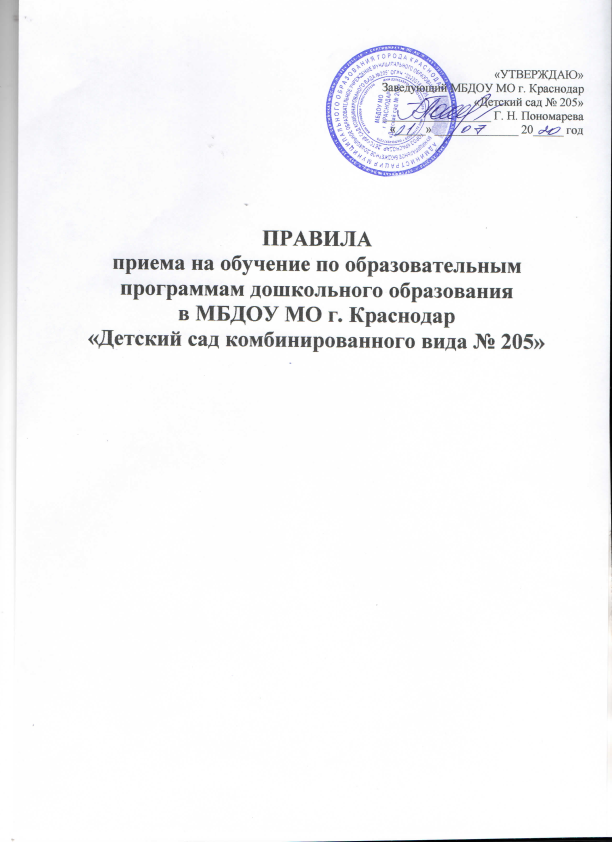 